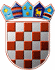                         REPUBLIKA HRVATSKA             KRAPINSKO-ZAGORSKA ŽUPANIJA                Povjerenstvo za provedbu Javnog natječaja       za imenovanje pročelnika Upravnog odjela        za opću upravu i imovinsko-pravne posloveKLASA: 080-03/20-01/01URBROJ: 2140/01-11-20-29Krapina, 28. prosinca 2020. PREDMET:   Obavijest o ishodu Javnog natječaja za imenovanje pročelnika                         Upravnog odjela za opću upravu i imovinsko-pravne posloveobjavljuje se             Po postupku provedenom temeljem Javnog natječaja za imenovanje pročelnika Upravnog odjela za opću upravu i imovinsko-pravne poslove  KLASA: 080-03/20-01/01, URBROJ: 2140/01-02-20-1 od 12. listopada 2020. godine koji je  objavljen u „Narodnim novinama“ broj 111/20, pri Hrvatskom zavodu za zapošljavanje Područnom uredu Krapina i na službenoj mrežnoj stranici Krapinsko-zagorske županije 14. listopada 2020. godine, župan Krapinsko-zagorske županije, dana 7. prosinca 2020. godine donio je Rješenje o imenovanju pročelnice KLASA: UP/080-03/20-01/13, URBROJ: 2140/01-02-20-1 kojime je, pročelnicom Upravnog odjela za opću upravu i imovinsko-pravne poslove imenovana SILVIJA PROFETA FABIJANČIĆ, diplomirana pravnica.                                                                                     PREDSJEDNICA POVJERENSTVA                                                                                                     Petra Vrančić Lež